TEST 小明生病了姓名：Part 1. Dictation: (3 points/each, 30 points in total)Part 2. Sentence Scramble: (5 points each, 25 points in total)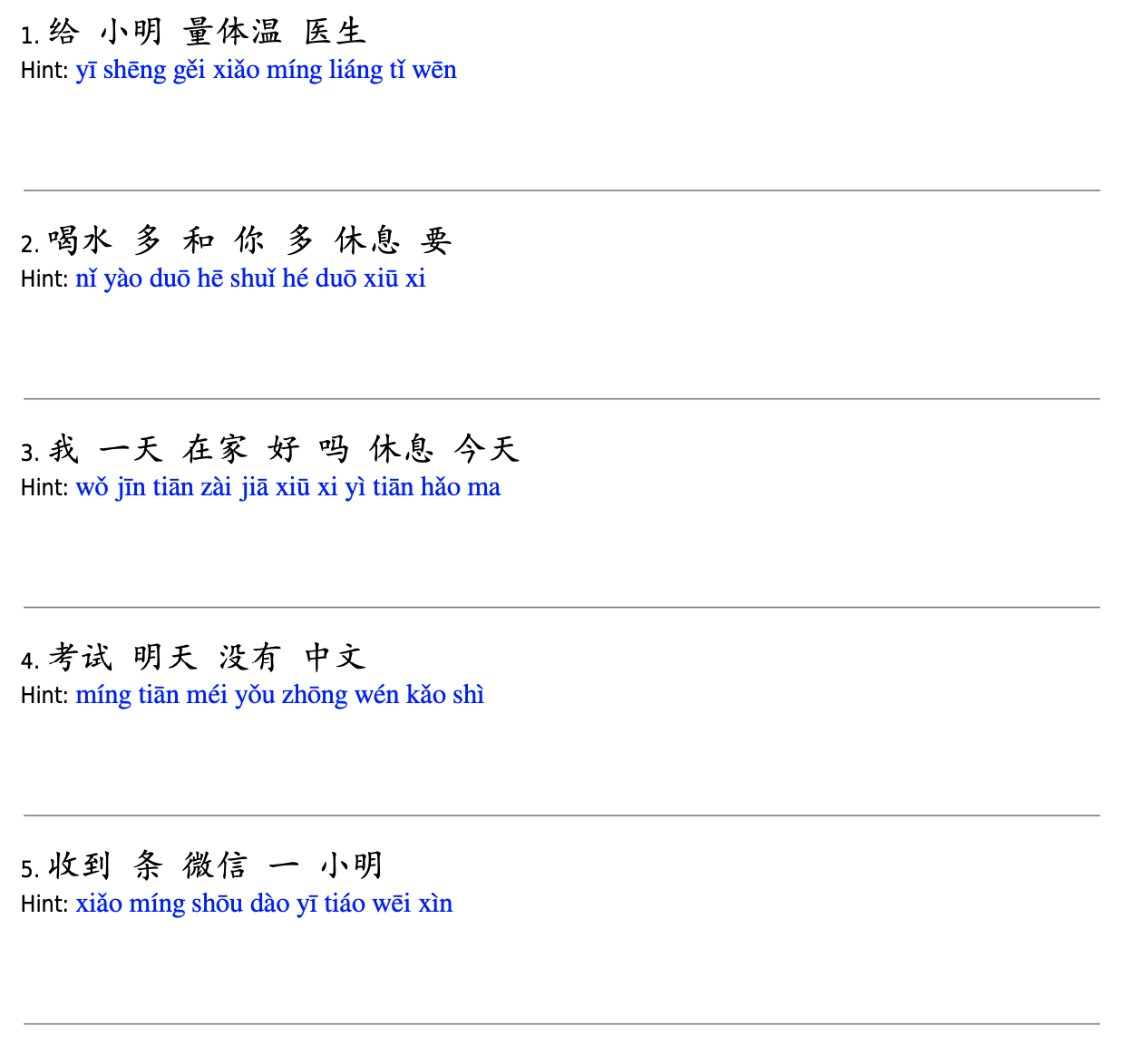 Part 3.  Fill in the blank (3 points each, 45 points in total) 不舒服 、     着急 、      回家爸爸________， 看到小明________。爸爸很________。 医生 、       吃药、        量体温下午五点，________ 给小明________。医生说：“你没有生病，不要________。”好吗、     最好、     咳嗽小明说：“医生，我________。我明天________在家休息一天，________？ ”多、        明天、          水果医生说：“你________可以上学。________喝水，多吃________。 ”  但是、    微信、     中文小明的________老师给小明发________： 明天没有考试，________， 后天有考试。拼音英文中文tóu téngto have a headacheliú bítìto have a headachegǎn màoto have a coldfā shāoTo have a feverliáng tǐ wēntake temperaturedǎ zhēnto get an injectionsǎng zi téngsore throatdǎ pēn tìsneezeké soucoughchī yàoTo take medicine